Welcome to Leigh North Street Primary School!Pupil’s welcomeOur teachers and staff embody ASPIRE (our school values) just as we do.At Leigh North Street, our teachers are kind and friendly and they accept that we are all special and unique.Safety is their first priority. Our teachers are always calm in a crisisPerhaps there will be times when we struggle with our learning. Our teachers always encourage us to be the best we can be and to rise above challenges and struggles. We persevere together.In all of our lessons, our teachers ensure that we are able to take an element of responsibility for our own learning. They know that we are growing up fast and they help us to become increasingly independent.Relationships are excellent between our teachers and ourselves. We know that all our thoughts and ideas are listened to and valued. We respect each other.Even though learning is a serious business, our teachers enjoy spending time with us .They are enthusiastic and funny and they plan exciting and creative things for us so that we all enjoy learning together.We promise that we will always try to remember ASPIRE. We know that if you choose to join our LNPSP Family that you will be given a really warm welcome. We will work hard, try our best and ensure that every day is full of fun and laughter. We know that it is important to look after each other, our community and our world. In our lessons, we are enthusiastic about finding out about the world around us and we are committed to learning about how we can do our part in trying to protect our environment for the future. Can you help us to achieve our dreams?Parent’s  WelcomeLeigh North Street Primary School is a close-knit community that feels like an extended family. It has a warm, welcoming atmosphere and staff seem to know all the children’s names, even if they do not teach them directly. What stands out for me is how well the teachers understand each child as individuals and their own unique needs. My daughters have very different academic abilities but the school is able to provide very tailored teaching opportunities to enable them to enjoy learning and reach their full potential. What is key to the success of any school is the passion of its staff. A passion and determination for helping each child to achieve their own success. When I have walked past the classrooms at Leigh North Street Primary School, I can see and hear the energy and excitement for teaching. This is a school where people enjoy their jobs and want to make a difference. We are grateful to be part of this extended family.Headteacher’s welcomeLeigh North Street Primary school is a vibrant, forward thinking school that celebrates learning and new experiences for all. We pride ourselves on the provision our children receive and staff CPD. Our school is a 3-form entry primary school set in the heart of Leigh on Sea https://en.wikipedia.org/wiki/Leigh-on-SeaWe are passionate about offering children an exciting, stimulating and rich curriculum. We believe that every child should have the opportunity to meet their potential and develop the academic, creative, social and spiritual skills that will enable them to fulfil a happy and prosperous life. Our school enables pupils from the age of 5 -11 to meet the challenges of an education that will prepare them for life in the 21st century. We use a wide range of styles and resources to excite, motivate and challenge our young people to succeed. We have many excellent resources, including Power Maths, an outdoor learning area, music department, sports provision, LCD classroom screens, two ICT suites, a swimming pool, wildlife area, an adventure playground and a newly developed library with books to amuse, inspire and inform. We are a school that is at the centre of our community. We are firmly committed to safeguarding and promoting the welfare of children and we expect all staff to share this commitment.  All appointments are subject to the appropriate checks and clearance, including a DBS check, references and a pre-employment health check.We welcome tours of our school – even if there are no posts on offer at the time. If you would like more information about our wonderful school, we would strongly recommend visiting www.leighnorthstreetprimaryschool.co.uk or contact Lisa Smith on 01702 476224 recruitment@leigh.southend.sch.ukWe all look forward to meeting you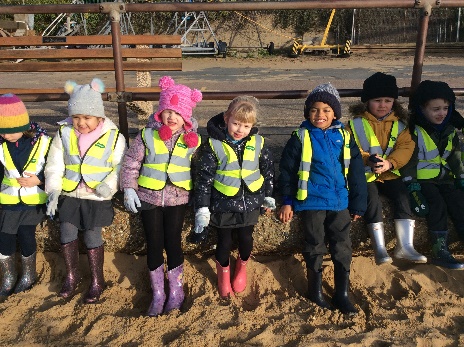 Ant HautlerHeadteacher 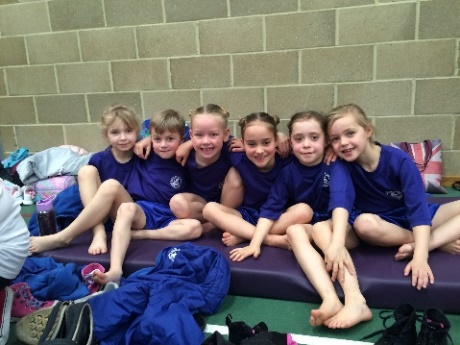 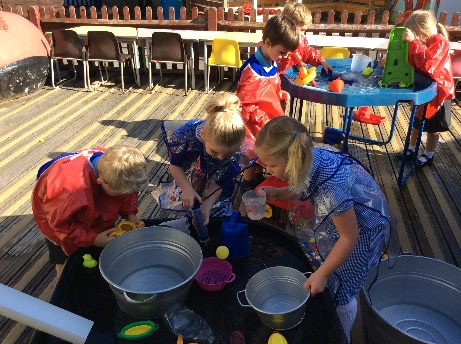 Class Teacher required for September 2021 – Suitable for an NQTFixed for 1 year with the possibility of permanent offerSalary: MPR1 – UPR5Closing date: 09.04.2021Interviews: Week beginning 12th April 2021Leigh North Street Primary School is looking to appoint an excellent, positive, solutions focused Teacher to join our team as a class teacher from September 2021.We can offer:Happy, well-behaved children who are enthusiastic about learningSupportive staff, parents and governorsA welcoming atmosphereGood opportunities for professional development and career developmentExcellent training and ongoing support from experiences practitionersDedicated PPA timeA strong emphasis on staff wellbeingWe are looking for:Enthusiastic teachers with passion, commitment and skillTeachers who have high expectations of themselves and the childrenTeachers whose lessons demonstrate creativity, combined with a clear understanding of how children learn and make progressTeam playersTeachers who would like to continue developing their practiceTeachers who have a strong desire to learn and develop their practiceIf this sounds interesting, and you would like to find out more, then we would love to meet you. Please contact Mrs Smith to arrange a visit; these can be during the school holidays if necessary.We are firmly committed to safeguarding and promoting the welfare of children and we expect all staff to share this commitment.  All appointments are subject to the appropriate checks and clearance, including a DBS check, references and a pre-employment health check.Thank you for taking the time to apply.Please send your application to:Leigh North Street Primary SchoolLeigh on SeaSS9 1QEAttn: Lisa Smith, HR Lead Orlisasmith@leigh.southend.sch.ukLeigh North Street Primary SchoolJob descriptionJOB TITLE:			                      Class TeacherRESPONSIBLE TO:	Deputy Headteacher who in turn is responsible to HeadteacherSUPERVISORY RESPONSIBILITY:	Classroom Assistants relevant to their                         responsibilities						Main purpose of the job:To carry out the professional duties of a teacher, as detailed in the School Teacher’s Pay and Conditions Document and in accordance with School policies and procedures.To be responsible for promoting and safeguarding the welfare of children and young people within the schoolDuties and responsibilities All teachers are required to carry out the duties of a school-teacher as set out in the current School Teachers Pay and Conditions document.TeachingBe a positive role model in terms of behaviour, work and attitudesSet high standards of work and behaviour in the class and all other areas of the school following procedures in the school behaviour policyPlan for progression across the age and ability range you teach, designing effective lessons/programmes of work in accordance with the needs of individual learnersTeach challenging, well organised lessons, using an appropriate range of teaching strategies which meet individual learners’ needsUse an appropriate range of observation, assessment, monitoring and recording strategies as a basis for setting challenging learning objectives and monitoring learners’ progress and levels of attainment as set out in school policyProvide timely, accurate and constructive feedback on learners’ attainment, progress and areas for developmentDeliver the National Strategies as relevant to the age and ability group/subject that you teach, other relevant initiatives and the school’s own schemes of workAdvise and work collaboratively with the Headteacher, SLT, MLT and others on the preparation and development of teaching materials, teaching programmes, methods of teaching and assessment and pastoral arrangements as appropriate Promote the inclusion and acceptance of all groups of children Other Carry out playground and other duties as directed and within the remit of the School Teachers’ Pay and Conditions documentCommunicate and consult with the parents/carers of learners Communicate and co-operate with any relevant external bodiesBe fully conversant with the school’s procedures and policiesPerformance managementParticipate fully with arrangements made in accordance with the revised Performance Management Regulations 2006 Professional developmentRegularly review the effectiveness of your teaching and assessment procedures and its impact on pupils’ progress, attainment and wellbeing, refining your approaches where necessary Be responsible for your own continuous professional development and participate fully in training and development opportunities identified by the school or as developed as an outcome of your performance management Health and well-beingEstablish a purposeful and safe learning environment for learnersManage learners’ behaviour constructively by establishing and maintaining a clear and positive framework for discipline, in line with the school’s behaviour policyUse a range of behaviour management techniques and strategies adapting them as necessary to promote self-control and independence of all learnersRaise all concerns regarding the behaviour, progress or welfare/child protection of any learner with the appropriately identified personBe responsible for promoting and safeguarding the welfare of children and young people within the schoolTeam working and collaborationParticipate in any relevant meetings/professional development opportunities at the school, which relate to the learners, curriculum or organisation of the school including pastoral arrangements and assembliesWork as a team member and identify opportunities for working with colleagues and sharing the development of effective practice with themCover for absent colleagues within the remit of the School Teachers’ Pay and Conditions documentLeadershipBe a member of the whole school team, contributing to staff meetings, department meetings and planning meetings and participating in the process of decision makingTo lead the development of a specific subject (unless in NQT year) collecting data, evaluating and analysing the data in order to formulate an Action Plan to raise attainment.Ensure that colleagues working with you are appropriately involved in supporting learning and understand the roles they are expected to fulfil. AdministrationParticipate in and carry out any administrative and organisational tasks within the remit of the School Teachers’ Pay and Conditions documentRegister the attendance of and supervise learners, before, during or after school sessions as appropriateGeneralRespect confidentiality at all timesShow a responsible attitude towards Health & Safety and have due regard for their personal safety and that of othersUphold and contribute to the development of school’s equality policies and practice in respect of both employment issues and the delivery of services to the communityExercise of particular dutiesPerform any reasonable duties as requested by the headteacherNoteThis job description is not your contract of employment nor any part of it. It has been prepared only for the purpose of school organisation and may change as your contract changes or as the organisation of the school is changed. Nothing will be changed without consultation.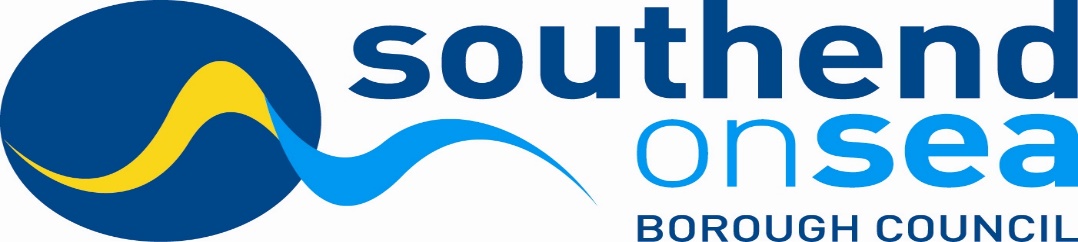 Mr. A HautlerHeadteacher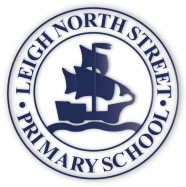 Mr. A HautlerHeadteacherMr. A HautlerHeadteacherTEACHING APPLICATION FORM TEACHING APPLICATION FORM TEACHING APPLICATION FORM Office use onlyOffice use onlyClosing date09.04.2021Please complete all parts in black ink or typePlease complete all parts in black ink or typePlease complete all parts in black ink or typeDate receivedShort listedPost Title & ReferenceClass Teacher Grade or LevelMPR1 – UPR 5Name of schoolLeigh North Street Primary School Personal Details (*denotes required field)Personal Details (*denotes required field)Title*Full name*Present address*All previous names*Present address*Home phone no.*Present address*Mobile or work no.Present address*National Insurance no.*E-mail address* Teacher Reference no.*Date of QTS*Date Induction passed (if applicable)Current Employment  NQTs should give details of their training provider and main teaching practice schoolCurrent Employment  NQTs should give details of their training provider and main teaching practice schoolCurrent Employment  NQTs should give details of their training provider and main teaching practice schoolCurrent Employment  NQTs should give details of their training provider and main teaching practice schoolName and address of current or most recent employerType of schoolType of schoolType of schoolName and address of current or most recent employerRollRollAges taughtName and address of current or most recent employerCurrent salaryCurrent salaryAdditional allowancesName and address of current or most recent employerDate appointedDate appointedDate availableJob Title (inc. TLRs)Subjects taught (if secondary)Subjects taught (if secondary)Subjects taught (if secondary)Other responsibilitiesOther responsibilitiesReason for seeking other employmentReason for seeking other employmentPrevious Employment Please continue on a separate sheet(s), if necessary. Please account for any gaps in employment.Previous Employment Please continue on a separate sheet(s), if necessary. Please account for any gaps in employment.Previous Employment Please continue on a separate sheet(s), if necessary. Please account for any gaps in employment.Previous Employment Please continue on a separate sheet(s), if necessary. Please account for any gaps in employment.Name & address of employerDate fromDate fromDate toName & address of employerRollRollType of schoolName & address of employerAges taughtAges taughtSalaryJob Title (inc. TLRs)Job Title (inc. TLRs)Subjects taught (if secondary)Subjects taught (if secondary)Other responsibilitiesOther responsibilitiesOther responsibilitiesReason for leavingName & address of employerDate fromDate fromDate toName & address of employerRollRollType of schoolName & address of employerAges taughtAges taughtSalaryJob Title (inc. TLRs)Job Title (inc. TLRs)Subjects taught (if secondary)Subjects taught (if secondary)Other responsibilitiesOther responsibilitiesOther responsibilitiesReason for leavingProfessional Qualifications Please include details of when and where you were awarded QTS (inc. Skills Tests, if applicable). Please continue on a separate sheet(s), if necessary. Professional Qualifications Please include details of when and where you were awarded QTS (inc. Skills Tests, if applicable). Please continue on a separate sheet(s), if necessary. Professional Qualifications Please include details of when and where you were awarded QTS (inc. Skills Tests, if applicable). Please continue on a separate sheet(s), if necessary. Professional Qualifications Please include details of when and where you were awarded QTS (inc. Skills Tests, if applicable). Please continue on a separate sheet(s), if necessary. Professional Qualifications Please include details of when and where you were awarded QTS (inc. Skills Tests, if applicable). Please continue on a separate sheet(s), if necessary. Name of EstablishmentFT or PTQualification GradeDateEducation Please include details of GCSE Maths and English (and Science, if primary). Please continue on a separate sheet(s), if necessary.Education Please include details of GCSE Maths and English (and Science, if primary). Please continue on a separate sheet(s), if necessary.Education Please include details of GCSE Maths and English (and Science, if primary). Please continue on a separate sheet(s), if necessary.Education Please include details of GCSE Maths and English (and Science, if primary). Please continue on a separate sheet(s), if necessary.Education Please include details of GCSE Maths and English (and Science, if primary). Please continue on a separate sheet(s), if necessary.Name of EstablishmentFT or PTQualificationGradeDateMembership of Professional Bodies Please continue on a separate sheet(s), if necessary.Membership of Professional Bodies Please continue on a separate sheet(s), if necessary.Membership of Professional Bodies Please continue on a separate sheet(s), if necessary.Membership of Professional Bodies Please continue on a separate sheet(s), if necessary.Name of professional bodyType of membershipRegistration referenceRenewal date (if applicable)Training Please include details of professional or personal development. Please continue on a separate sheet(s), if necessary.Training Please include details of professional or personal development. Please continue on a separate sheet(s), if necessary.Training Please include details of professional or personal development. Please continue on a separate sheet(s), if necessary.Training Please include details of professional or personal development. Please continue on a separate sheet(s), if necessary.Name of courseOrganising bodyBrief description of course contentDateStatement in support of your applicationStatement in support of your applicationPlease use this section to show how your experience and achievements meet the requirements of this post. Please refer closely to the job description and person specification in this section. Include relevant skills and experience that you have obtained through previous employment, work experience, voluntary or community involvement, personal interests or education. If completing the application by hand please continue on a separate sheet, if necessary.Please use this section to show how your experience and achievements meet the requirements of this post. Please refer closely to the job description and person specification in this section. Include relevant skills and experience that you have obtained through previous employment, work experience, voluntary or community involvement, personal interests or education. If completing the application by hand please continue on a separate sheet, if necessary.ReferencesReferencesYour current or most recent employer must be one of your referees (or training provider for NQTs). The school reserves the right to contact your referees before an offer of employment is made or considered. Relatives are not acceptable, even if they are your employer.Your current or most recent employer must be one of your referees (or training provider for NQTs). The school reserves the right to contact your referees before an offer of employment is made or considered. Relatives are not acceptable, even if they are your employer.Full nameFull nameTitleTitleAddressAddressTelephone no.Telephone no.Fax no.Fax no.Email addressEmail addressHave you ever been known by any other names? If yes, please give full details hereHave you ever been known by any other names? If yes, please give full details hereMiscellaneous InformationAre you related to or the partner of any school governor?  Yes / NoIf yes, please give details. Such a disclosure will not disqualify you from consideration. However, the failure to declare such a relationship may disqualify you, or may be dealt with under the appropriate procedure which may include the Disciplinary Procedure.Are you registered with the General Teaching Council?  Yes / NoIf no, please state why not.Have the DCSF or GTC ever restricted, or are currently considering restricting, your employment in schools? Yes / NoIf yes, please give detailsDisclosure of criminal convictions and Rehabilitation of Offenders Act 1974The appointment of any member of staff who may have contact with, or access to children or vulnerable adults will be subject to the receipt of a satisfactory disclosure from the Criminal Records Bureau.  Please make the following declaration and tick the appropriate box.“I have read the statement about the council’s policy on convictions as detailed in the terms and conditions of the post and:”I have nothing to declareI have information to declare and I have attached a sealed envelope containing detailsSelf declarationThe information stated in this application, together with any accompanying papers is, to the best of my knowledge, correct. I understand that a false entry may lead to either an offer of employment being withdrawn or disciplinary action being taken which could result in dismissal.Signed…………………………………………………………………………………. Date……………………………………………..Leigh North Street Primary SchoolPerson SpecificationLeigh North Street Primary SchoolPerson SpecificationClass TeacherDeputy Headteacher who in turn is responsible to the HeadteacherClass TeacherDeputy Headteacher who in turn is responsible to the HeadteacherClass TeacherDeputy Headteacher who in turn is responsible to the HeadteacherEssentialEssentialEssentialQUALIFICATIONS Evidenced in:Application formInterviewQualified Teacher StatusQualified Teacher StatusQualified Teacher StatusEXPERIENCEEvidenced in:Letter of applicationInterviewPortfolio/presentationEfficient leadership skills and ability to work effectively in a teamEfficient leadership skills and ability to work effectively in a teamEfficient leadership skills and ability to work effectively in a teamPROFESSIONAL KNOWLEDGE, UNDERSTANDING AND SKILLSEvidenced in:letter of applicationinterviewWhat constitutes quality and high standards in Teaching and Learning Inclusion and strategies for engaging all learners including those with EAL & SENDWhat constitutes appropriate and successful relationships with childrenSafeguarding in a Primary SchoolAchieving and sustaining high standardsEffective organisational skillsAbility to work well with parents, carers and the local communityWhat constitutes quality and high standards in Teaching and Learning Inclusion and strategies for engaging all learners including those with EAL & SENDWhat constitutes appropriate and successful relationships with childrenSafeguarding in a Primary SchoolAchieving and sustaining high standardsEffective organisational skillsAbility to work well with parents, carers and the local communityWhat constitutes quality and high standards in Teaching and Learning Inclusion and strategies for engaging all learners including those with EAL & SENDWhat constitutes appropriate and successful relationships with childrenSafeguarding in a Primary SchoolAchieving and sustaining high standardsEffective organisational skillsAbility to work well with parents, carers and the local communitySPECIFIC KNOWLEDGE, UNDERSTANDING AND SKILLS Evidenced in:application formlesson observationinterviewUsing a positive approach to promote learning and excellent behaviourConfident and competent user of ICTCreative approach to Teaching and Learning Incorporating creativity into curriculum planningUsing a positive approach to promote learning and excellent behaviourConfident and competent user of ICTCreative approach to Teaching and Learning Incorporating creativity into curriculum planningUsing a positive approach to promote learning and excellent behaviourConfident and competent user of ICTCreative approach to Teaching and Learning Incorporating creativity into curriculum planningCURRICULUMEvidenced in:letter of applicationlesson observationThe National Curriculum and it’s assessmentPrinciples underlying the Narrowing the Gap AgendaUnderstanding of the primary curriculumCross curricular learning and teachingSeek innovative approaches to learning and TeachingThe National Curriculum and it’s assessmentPrinciples underlying the Narrowing the Gap AgendaUnderstanding of the primary curriculumCross curricular learning and teachingSeek innovative approaches to learning and TeachingThe National Curriculum and it’s assessmentPrinciples underlying the Narrowing the Gap AgendaUnderstanding of the primary curriculumCross curricular learning and teachingSeek innovative approaches to learning and TeachingPROFESSIONAL VALUESEvidenced in:letter of applicationinterviewHigh expectations of everyoneCommitment to learning and teaching from first hand, practical learning experiencesWillingness to use a variety of teaching strategies to engage all learnersCommitment to the personal welfare and safeguarding of childrenHigh expectations of everyoneCommitment to learning and teaching from first hand, practical learning experiencesWillingness to use a variety of teaching strategies to engage all learnersCommitment to the personal welfare and safeguarding of childrenHigh expectations of everyoneCommitment to learning and teaching from first hand, practical learning experiencesWillingness to use a variety of teaching strategies to engage all learnersCommitment to the personal welfare and safeguarding of childrenQUALITIESEvidenced in:letter of applicationinterviewreferenceAbility to work cooperatively within a teamDisplay warmth, care and sensitivity in dealing with childrenSelf-evaluative and adaptable to changing circumstances and new ideasAble to enthuse and reflect upon experienceWillingness to be involved in the wider life of the schoolAbility to work flexiblyAbility to prioritise and manage time wellExcellent interpersonal / communication skillsAbility to work cooperatively within a teamDisplay warmth, care and sensitivity in dealing with childrenSelf-evaluative and adaptable to changing circumstances and new ideasAble to enthuse and reflect upon experienceWillingness to be involved in the wider life of the schoolAbility to work flexiblyAbility to prioritise and manage time wellExcellent interpersonal / communication skillsAbility to work cooperatively within a teamDisplay warmth, care and sensitivity in dealing with childrenSelf-evaluative and adaptable to changing circumstances and new ideasAble to enthuse and reflect upon experienceWillingness to be involved in the wider life of the schoolAbility to work flexiblyAbility to prioritise and manage time wellExcellent interpersonal / communication skills